 OSNOVNA ŠOLA LJUBO ŠERCER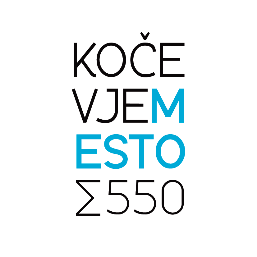 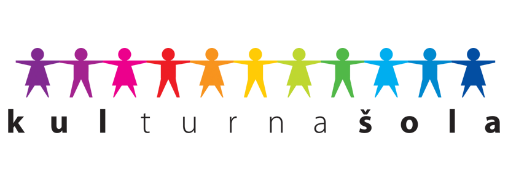 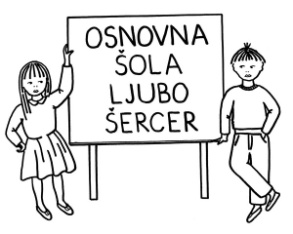   Reška cesta 6  1330 KOČEVJE  Telefon:  (01) 893 10 46  Telefaks: (01) 893 10 47  E-mail: info@osls.si                                       Spletna stran: www.osls.si SEZNAM UČBENIKOV, DELOVNIH ZVEZKOV IN DRUGIH POTREBŠČIN V ŠOLSKEM LETU 2021/22 ZA 8. RAZREDUčbeniki in delovni zvezki:1. D. Horvat: KAKO POVEM, KAKO NAPIŠEM, učbenik za 8. razred, ZRSŠ2. A. Vališer, E. Mrlak, M. Jamnik: POLETI Z MENOJ MED BESEDE, berilo za 8. razred, ZRSŠ3. D. Horvat: KAKO POVEM, KAKO NAPIŠEM, delovni zvezek za 8. razred, ZRSŠ4. M. Gavrilovska: MATEMATIKA 8, delovni zvezek za 8. razred, ZRSŠ5. A. Vališer, M. Zupančič: DRUŽBOSLOVJE 8, učbenik za 8. razred, ZRSŠ6. V. Dundek: TEHNIKA IN TEHNOLOGIJA 8, delovni zvezek za 8. razred, ZRSŠ7. V. Dundek: TEHNIKA IN TEHNOLOGIJA 8, učbenik za 8. razred, ZRSŠ8. B. Kramar: GOSPODINJSTVO 8, učbenik za 8. razred, ZRSŠ9. M. Britovšek: NARAVOSLOVJE 8, učbenik za 8. razred, ZRSŠ10. H. Prosen Zupančič, A. Blazinšek: MY ENGLISH 2, učbenik za angleščino za 8. razred, ZRSŠ11. H. Prosen Zupančič, A. Blazinšek: MY ENGLISH 2, delovni zvezek za angleščino za 8. razred, ZRSŠUčbenike in delovne zvezke bo učenec prejel prvi teden v septembru. Učenec vrne učbenike nepoškodovane ob koncu šolskega leta.Potrebščine po izboru učiteljev:• 2 zvezka, veliki A4, brezčrten (60 listni)• 1 zvezek, veliki A4, mali karo• 6 zvezkov, veliki A4, črtasti z robom• 9 ovitkov A4, plastični• KOLAŽ papir, velikost A4, 24-listni• 2 navadna svinčnika, trdota HB• 1 svinčnik, trdota 2B• barvice (12 kosov),• flomastri (12 kosov)• tempera barvice• DAS masa oz. masa za modeliranje• nalivno pero• čopič, okrogli št. 4• čopič, ploščati št. 6• čopič, ploščati št. 14• čopič, okrogli št. 12• radirka• šilček• beležka• ravnilo GEOTRIKOTNIK• ravnilo NOMA 5 (veliko ravnilo z liki)• šestilo, kakovostno, kovinsko• risalni blok, 20-listni• črtalnik• lepilo v stiku (UHU)• mapa A4 z elastiko• škarje (srednja velikost), za levičarje ustrezne škarje – »škarje za levičarje«• šolski copati z nedrsečim podplatom• copati za športno vzgojo• kratke hlače ali trenirka za športno vzgojo• zemljevid EvropePotrebščine naj učenec prinese prvi teden v septembru. Vse navedene potrebščine naj bodo opremljene z imenom in priimkom otroka.